EP 200-902K EP глянцевая краска для верхних покрытийИнформация о продукцииgb 14/1214 страница 1 / 2Описание продуктаОбласть применения :	2K-покрытие на основе эпоксидной смолы подходит для стали, оцинкованной стали, алюминия, пластиков, армированных стекловолокном, и минеральных оснований. Также рекомендуется использование в качестве защиты напольного покрытия в мастерских и на складах. В Информации о продукции Mipa EP 200-90  Fußbodenbeschichtung указан способ применения и особенности специального использованияТехнические характеристики:	Вяжущая основа:	эпоксидная смолаСодержание сухого вещества:	58 - 63 % вес42 - 43 % объемВязкость распыления (DIN 53 211): 	70 - 80 с 4 ммПлотность (DIN EN ISO 2811):	1,20 - 1,30 кг/лБлеск (DIN EN ISO 2813):	> 80 единиц / 60° (блеск)можно применять на объектах с защитой от статического электричестваочень высокая химическая и механическая стойкость (защитное покрытие от химикатов)-  высокая стойкость к истиранию, подходит для автопогрузчиков   кратковременные температурные воздействия: 180°Cпостоянные температурные воздействия: 150°C испытание на сцепление (DIN EN ISO 2409):Сталь, оцинкованная сталь, алюминий, пластики, армированные стекловолокном, и бетон: Gt 0 (очень хорошо)Расчетный расход:	25,2 - 28,5 м2  / кг (при толщине сухого покрытия 10 мкм)28,0 - 29,7 м2  / кг (при толщине сухого покрытия 10 мкм)Условия хранения:	В плотно закрытой заводской таре срок хранения - не менее 3 лет.Летучие органические соединения:	По нормам ЕС, предельное значение для продукции категории A/j): 500 г/л Этот продукт содержит не более 500 г/л ЛОС [4,17 фунта/галлон]НанесениеРабочие условия:	От + 10 °C (температура объекта), не более 80 % относительной влажности воздуха.Подготовка поверхности:	Сталь:  очистить и, по необходимости, зашлифовать (убрать следы ржавчины, окалины, оксидов) иобезжирить, используя Mipa Silikonentferner (растворитель силикона).Цинк: очистить, используя аммиачно-щелочную смачивающую добавку (Mipa Zinkreiniger)Алюминий: очистить, зашлифовать и обезжирить, используя  Mipa Silikonentferner (растворитель силикона).Нанесение:	Давление [бар]          Размер форсунки [мм]    Операции РаспыленияРазбавлениеНанесение кистью, валиком	-	-	-	5 - 10 % При использовании валика, убедитесь, что используйте малярный валик, а не валик из овчины.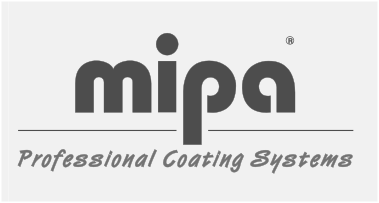 Этот лист технических данных представлен исключительно для ознакомления! По нашей информации, имеющейся на момент публикации, приведенные данные соответствуют действующим стандартам и основаны на многолетнем опыте производства данной продукции. Тем не менее, представленная информация не является юридически обязывающей и не подразумевает каких-либо гарантий. При работе с продукцией следует соблюдать рекомендации, содержащиеся в соответствующих паспортах безопасности материалов, и указания на этикетке продукции. Компания оставляет за собой право в любое время добавлять, удалять или изменять информацию без предварительного уведомления.EP 200-902K EP глянцевая краска для верхних покрытийИнформация о продукцииgb 14/1214 страница 2 / 2Разбавление :	Mipa EP-VerdünnungОтвердитель :	Mipa EP 950-25, EP 950-10.Рекомендации: от + 10 до + 15 °C используйте Mipa EP 950-10: при температуре выше + 15 °C, используйте Mipa EP 950-25.Пропорция смешивания :	По весу:	2 : 1 (EP 200-90 : Отвердитель) по объему:	2 : 1 (EP 200-90 : Отвердитель)Если процесс высыхания занимает больше 24 часов, требуется промежуточная шлифовка.Срок годности:	6 - 8 часовВарианты применения :	1 - стадийное нанесение (для незначительной агрессивной среды):сталь, алюминий, цинк: Первый слой и верхний слой:EP 200 - 90 (общая толщина покрытия: 80 - 100 мкм)2 - стадийное нанесение (для агрессивной среды): Сталь:Первый слой: EP 100-20 (толщина покрытия: 50 - 70 мкм) Верхний слой: EP 200-90 (толщина покрытия: 50 - 60 мкм) Цинк:Первый слой: EP 100-20 (толщина покрытия: 50 - 70 мкм) Верхний слой: EP 200-90 (толщина покрытия: 50 - 60 мкм) Алюминий:Первый слой: EP 100-20 (толщина покрытия: 25 - 30 мкм) Верхний слой:      EP 200-90 (толщина покрытия: 50 - 60 мкм)Особые условияТолько для профессионального применения. Некоторые красители могут содержать свинец, поэтому не используйте их для покраски детских игрушек или предметов, которые могут попасть в рот. Рекомендуем проверить соответствие выбранного цвета на каком-либо образце до начала покраски.Удаление с инструментовИнструменты очищать сразу же после нанесения краски. Для этого использовать Nitroverdünnung.Этот лист технических данных представлен исключительно для ознакомления! По нашей информации, имеющейся на момент публикации, приведенные данные соответствуют действующим стандартам и основаны на многолетнем опыте производства данной продукции. Тем не менее, представленная информация не является юридически обязывающей и не подразумевает каких-либо гарантий. При работе с продукцией следует соблюдать рекомендации, содержащиеся в соответствующих паспортах безопасности материалов, и указания на этикетке продукции. Компания оставляет за собой право в любое время добавлять, удалять или изменять информацию без предварительного уведомления.Распылитель / Воздушный3 - 51,3 - 1,52 - 440 - 45 %Краскопульт низкого давления с высоким потреблением сжатого воздуха2,5 - 31,3 - 1,42 - 440 - 45 %Безвоздушный120 - 1500,28 - 0,33(65 - 95 °)120 - 25 %ВысыханиеУстойчива к пылиБезопасное прикосновениеГотова к использованиюПовторное нанесениеТемпература объекта 20 °C Температура объекта 60 °C50 - 60 мин.8 - 10 ч48 ч60 мин.1 ч-